Arctic Wolf - CloudbeveiligingDe uitdagingen van cloudbeveiliging: Cloudgebruik neemt toe, maar bedreigingen voor de cloud ook.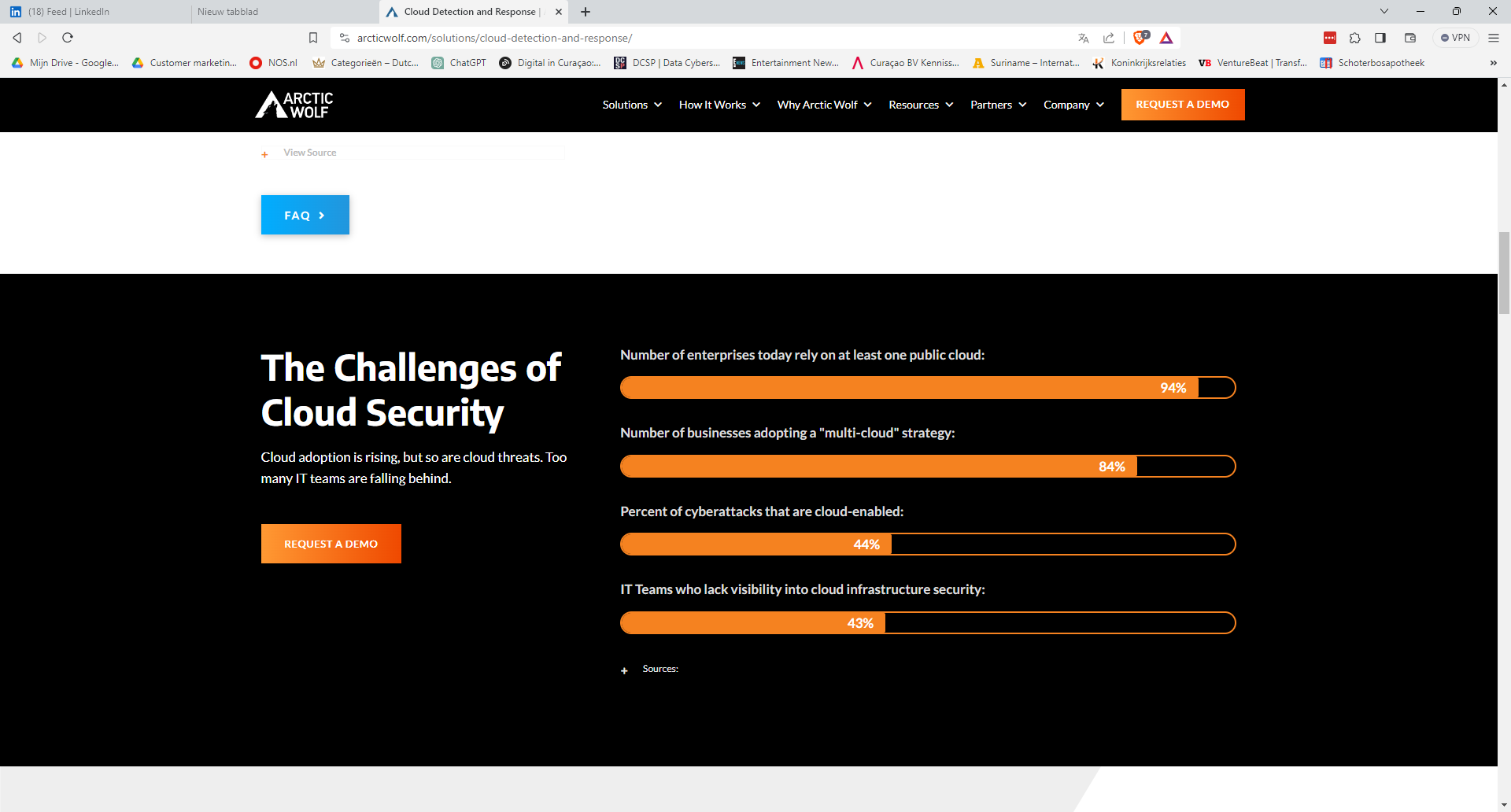 Clouddetectie en -responsArctic Wolf Cloud Detection and Response identificeert en stopt bedreigingen voor IaaS- en SaaS-bronnen.Overbelasting door configuratie: IT-teams die meerdere cloudplatforms en -services gebruiken, hebben moeite om zelfs de basisbeveiligingscontroles, logging en monitoring goed te configureren.Complexiteit van beleid: De meeste cloudbeveiligingsproducten zijn moeilijk in te stellen en vereisen frequente beleidsaanpassingen, wat vaak leidt tot gaten in de beveiliging in de snel veranderende wereld van cloudresources.Cloud Skills Gap: Het is voor de meeste organisaties bijzonder moeilijk om beveiligingsexperts te vinden die ook cloud-experts zijn.Detecteren: 4x7 SaaS- en IaaS-monitoring: Bewaak SaaS- en IaaS-oplossingen om belangrijke bedreigingen of risico's te detecteren, zoals vervalste referenties, schadelijke integraties.Onmiddellijke bescherming: De service wordt gestart met vooraf geconfigureerde detectielogica, zodat bewaking onmiddellijk de aanvallen met de hoogste prioriteit kan detecteren.Service op maat: Met regels die zijn afgestemd op uw bedrijfsomgeving ziet u dingen die anderen missen en voorkomt u tegelijkertijd waarschuwingsmoeheid.Reageren - Beheerde onderzoeken: Wij onderzoeken verdachte activiteiten zodat jij dat niet hoeft te doen, waardoor waarschuwingsmoeheid en tijdverlies door het onderzoeken van fout-positieven tot het verleden behoren.Logboek bewaren en doorzoeken: Maakt het beheren van logboeken een stuk eenvoudiger, zodat u indien nodig eenvoudig aanvullend onderzoek kunt doen.Cloud Incident response: Elke seconde telt. Detecteer en reageer binnen enkele minuten op kritieke beveiligingsincidenten om de verspreiding van bedreigingen te voorkomen.Reageren: Geleide herstelmaatregelen: We werken samen met u aan detectie, reactie en herstel om te valideren dat de bedreiging is geneutraliseerd en te controleren dat deze niet is teruggekeerd.Beheer: Onze cloudbeveiligingsoplossing wordt onderhouden, afgestemd en geconfigureerd door ons Concierge Security Team om de juiste gegevens te verzamelen en de juiste waarschuwingen te geven zonder extra werk van uw IT-teams.Cloud-expertise: Cyberbeveiligingsdeskundigen bieden uitgebreide kennis van cloudplatforms, best practices en raamwerken voor cloudbeveiliging en de beveiligingsbehoeften van bedrijven in de cloud.Beheer van cloudbeveiligingsstandpuntenCloudbeveiliging vereenvoudigen. Arctic Wolf Cloud Security Posture Management identificeert cloudresources die risico lopen en biedt richtlijnen voor het versterken van hun houding.Verkennen: Activa inventariseren: Automatisch identificeren, in kaart brengen, profileren, classificeren en continu bijwerken van de inventaris van uw cloud-assets.Misconfiguraties detecteren: Geautomatiseerde scanners kunnen cloudmisconfiguraties detecteren.HardenBenchmarking van beveiliging: Duizenden IaaS-configuratiebeleidsregels om te vergelijken met uw implementaties om misconfiguraties en kwetsbaarheden te identificeren, geëvalueerd op risico.Strategische aanbevelingen: Uw benoemde expert op het gebied van beveiligingsoperaties wordt uw vertrouwde beveiligingsadviseur en werkt met u samen om aanbevelingen te doen die uw beveiliging in de loop van de tijd verbeteren.VereenvoudigCloud-expertise: Cyberbeveiligingsdeskundigen bieden uitgebreide kennis van cloudplatforms, best practices en raamwerken voor cloudbeveiliging en de beveiligingsbehoeften van bedrijven in de cloud.Standaardrapportage en aangepaste rapportage: Uw conciërge-beveiligingsteam kan ad-hocrapporten maken met uitgebreide grafieken en dashboards voor uw huidige beveiligingsstatus van de cloud om het overzicht te verbeteren en hiaten te dichten.Arctic Wolf LabsHet leveren van diepgaande informatie over beveiliging, R&D en bedreigingen voor het klantenbestand van Arctic Wolf en de beveiligingsgemeenschap in het algemeen.Arctic Wolf Labs verenigt onze elite beveiligingsonderzoekers, gegevenswetenschappers en beveiligingsontwikkelaars om de kernmissie van Arctic Wolf, het beëindigen van cyberrisico's, te bevorderen.Cloudbeveiliging geleverd door uw eigen conciërge-beveiligingsteamConciërge implementatie: Minimaliseer verwarring, complexiteit en tijd met een witte hand inzet.24x7 doorlopende bewaking: 24 uur per dag beveiligingsdekking van uw belangrijkste cloudplatforms door een toegewijd team.Beveiligingsdeskundige op naam: betrouwbare beveiligingsadviseurs met jarenlange ervaring in de cloud werken als - of zijn een verlengstuk van - uw bestaande IT-team.Strategische begeleiding: Ervaring in de beveiligingsbranche in combinatie met een uniek begrip van de cloudstrategie van uw bedrijf geeft richting aan uw voortdurende verbetering van de beveiliging van de cloud.SOCCyberaanvallen blijven toenemen ondanks het feit dat er elk jaar meer leveranciers en middelen op het probleem worden losgelaten. Het is moeilijk om bij te blijven, maar met het Security Operations Center (SOC) van Arctic Wolf kunnen we helpen. Ontdek hoe onze Concierge Security en Triage Security Teams helpen een einde te maken aan cyberrisico's.SOC - CONCIËRGE BEVEILIGINGSTEAMHet Concierge Security Team (CST) is wat Arctic Wolf onderscheidt: deskundigen met naam die zorgen naar boven brengen en context bieden over wat er gebeurt in uw beveiligingslandschap.SecOps-experts: Honderden jaren ervaring met cyberbeveiligingsaccreditaties zoals CISSP, HCISPP, CCSP, CISM, CRISC.Adviseurs op naam: Vertrouwde deskundigen op het gebied van beveiligingsactiviteiten die samen met u triage en strategische begeleiding op maat leveren.Proactieve risicobeperking: beveiligingsexperts begeleiden je bij het verbeteren van je houding en het doorvoeren van wijzigingen.Security Posture Reviews: Evalueer de hoofdoorzaak van bedreigingen en krijg aanbevelingen met prioriteiten om de houding te verbeteren.Het menselijke element: Directe toegang tot een echt mens als je vragen hebt over je omgeving of op zoek bent naar strategische begeleiding.Analyse van de hoofdoorzaak: Evalueer de hoofdoorzaak van bedreigingen en krijg aanbevelingen met prioriteiten om de houding te verbeteren.Persoonlijke betrokkenheid: Kwartaaloverzichten om u te helpen bij het ontwerpen, implementeren en realiseren van uw beveiligingsvisie.Rapporten op maat: Gepersonaliseerde rapporten die zijn afgestemd op de unieke behoeften van uw branche en organisatie.Geïnformeerde inzichten in incidenten: Filter de ruis weg om te onthullen wat er is gebeurd en wat eraan te doen.SOC - TRIAGE BEVEILIGINGSTEAMHet Triage Security Team werkt 24x7x365 om waarschuwingen te onderzoeken en biedt tactische ondersteuning en begeleiding aan partners, klanten en het CST tijdens beveiligingsgebeurtenissen.24x7 continue bewaking: Uw omgeving wordt 24 uur per dag door beveiligingsexperts gecontroleerd op bedreigingen en risico's.Snelle reactie: Kritieke gebeurtenissen worden binnen vijf minuten gedetecteerd en onderzocht.Responsacties in realtime: Snel incidenten indammen en gedetailleerde richtlijnen voor herstel krijgen.Actiegerichte tickets: Filter de ruis weg, onthul wat er is gebeurd en wat je eraan moet doen wanneer de minuten het belangrijkst zijn.Het menselijke element: Je hebt altijd direct toegang tot een echt mens als je vragen hebt over je omgeving of op zoek bent naar strategische begeleiding.Minder fout-positieven: Arctic Wolf stemt detecties af op basis van uw omgeving en beschikbare telemetriebronnen, waardoor ons team de waarschuwingen die er toe doen kan escaleren.Netwerkeffect: Observaties van kwaadaardige activiteiten die in een enkele omgeving zijn gedetecteerd, stellen Arctic Wolf in staat detecties op te schalen naar alle klantomgevingen.Analyse van de hoofdoorzaak: Evalueer de hoofdoorzaak van bedreigingen en krijg aanbevelingen met prioriteiten om de houding te verbeteren.Expertise op het gebied van herstel: Onderneem actie op basis van onze beveiligingsexpertise, naast de acties die we namens u ondernemen.White Glove-aanpak: Vertrouwde deskundigen op het gebied van beveiligingsoperaties die samen met u triage en strategische begeleiding op maat leveren.